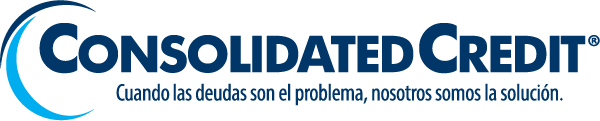 Hoja de trabajo de ingresosNotas adicionales sobre los ingresos: ____________________________________________________ Fuente de ingresosCantidad semanal / quincenalTotal MensualSu salario neto (lo que lleva a casa)$$Salario neto de su cónyuge$$Salarios a tiempo parcial$$Pensión alimenticia$$Manutención de niños$$Beneficios del Seguro Social$$Beneficios de veteranos$$Otro$$Otro$$Otro$$Otro$$Otro$$TOTAL$$